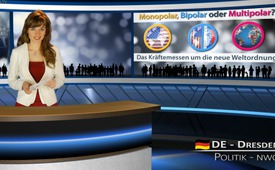 Tvípóla, einpóla eða fjölpóla? – Valdabaráttan um nýju heimsmyndina (NWO)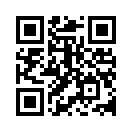 Kæru áhorfendur, þann 26 maí 2015 birtist eftirfarandi fyrirsögn á heimasíðu Svissnensku fjjölmiðlunarstöðvarinnar SRF: „Ógnandi hernaðartilburðir á Norðurlöndum og í Rússlandi“. Yfir hundrað herflugvéla eru nú við æfingar á Norðurlöndum – við landamæri Rússlands .
Þær eru hluti að yfirgripsmiklum æfingum sex NATO-ríkja og standa til 4. júní.Tvípóla, einpóla eða fjölpóla? – Valdabaráttan um nýju heimsmyndina (NWO)

Kæru áhorfendur, þann 26 maí 2015 birtist eftirfarandi fyrirsögn á heimasíðu Svissnensku fjjölmiðlunarstöðvarinnar SRF: „Ógnandi hernaðartilburðir á Norðurlöndum og í Rússlandi“. Yfir hundrað herflugvéla eru nú við æfingar á Norðurlöndum – við landamæri Rússlands .
Þær eru hluti að yfirgripsmiklum æfingum sex NATO-ríkja og standa til 4. júní.  Meðal þátttakenda eru hersveitir landa sem þó standa utan NATO: Finnlands, Svíþjóðar og Sviss.  Rússland bregst umsvifalaust við og sýnir jafnframt styrk sinn.  250 rússnenskar bardagaflugvélar æfa á Ural svæðinu hvernig eigi að verjast óvinveittum loftárásum.  Þar með vekur Rússland enn á ný upp reiði Vesturlanda.  Norski stórfylkishershöfðinginn Jan Ove Rygg yfirmaður æfinganna segir:  „Ég held að Rússland endurreisi þá getu sína sem þeir höfðu í kalda stríðinu og það er augsýnilegt að þeir vilja vera leikmenn á sviði heimsmálanna. [...]“  Maður er á einhvern hátt minntur á tíma kalda stríðsins, segir síðan SRF.
En er því virkilega þannig farið og um hvað nákvæmlega snýst þessi valdabarátta milli Rússlands og Vesturlanda?  Til þess að geta svarað þessari spurningu skulum við skoða þrjú kerfi sem eru nefnd þegar fjallað er um valdaátök milli mismunandi ríkja:
- Ríkiskerfi 19. aldarinnar er án efa flokkað sem fjölpóla kerfi, það þýðir mörg ríki deila heimsyfirráðum á jafningjagrundvelli.
- Jafn mikil sátt er um að flokka seinni hluti 20. aldarinnar sem tvípóla.  Hugmyndin um tvípóla heim kemur frá tímum kalda stríðsins.  Hún lýsir skiptingu heimsins í vestrænan heim undir stjórn USA - og hinsvegar í austri þar sem Sovétríkin réðu ríkjum.  
-Við fall Berlínarmúrsins 1989 var eingöngu eitt ofurafl eftir.  Samkvæmt William Wohlforth, bandarískum prófessor og rithöfundi, er því hægt að segja að frá þeim tíma sé alþjóðakerfið einpóla þ.e.a.s. mónopól eða einræði.  Í þannig heimi yrði stjórnmála- og samfélagsmódel Bandaríkjanna yfirgnæfandi.  Að lokum muni ríkjandi mónópól í veröldinni leiða til svokallaðrar „New world order“ stytt NWO.
USA hefur aldrei farið leynt með það að þeir sjái sig í forystu heims-mónópóls - og reyna að beita öllum brögðum til þess að hún komist á.  Það gerist á þremur sviðum:

1.  Á pólítísku og hernaðalegu sviði, með 1000 herstöðvar víðs vegar um heim og með NATO.  Þannig kemst svissnenski sagnfræðingurinn Daniele Ganser að þeirri niðurstöðu að: „NATO er í bandarískum höndum (...) og miðpunktur NATO er í Pentagon.“

2.  Á tæknilegu eða efnahagslegu sviði með dollarann sem aðalgjaldmiðil heimsins sem Bandaríski seðlabankinn fylgist náið með.  Í ágúst 2014 áttu 42% allra millifærsla í heiminum sér stað í dollurum, 31% í Evrum og eingöngu 1,6% í kínverskum Yuan.

3.  Á sviði menningar og fjölmiðla eins og t.d. með kvikmyndaiðnaði eða samskiptamiðlum þar sem bandarískum gildum eru dreift.  Þetta er einnig nefnt „Softpower“ og hér er líka USA leiðandi afl. [sjáið www.youtube.com/watch?v=zQgsUhai0uM]

Hvernig er hægt átta sig á núverandi valdabaráttu milli Rússlands og Vesturvelda í þessu samhengi?  Varla getur komið til greina að Rússland vilji snúa aftur til tvípóla kerfisins sem andstæðingur USA.  Sjónvarpsstððin SRF vitnar í svissnenska hernaðarsérfræðinginn Mauro Mantovani: Rússland gæti örugglega ekki leikið áfram aðalhlutverk - í sama þyngdarflokki og USA.  En það sem miklu frekar virðist vera á seiði er valdabarátta á milli þeirra sem styðja einpóla heim undir stjórn USA – og þeirra sem eru fylgjandi fjölpóla heimi.  Þessa valdabarátta – þ.e.a.s. með eða á móti mónópól heimi – er hægt að þekkja sem rauðan þráð í gegnum allt.  Það sýnir sig einnig í því að ráðist er harkalega gegn þeim sem aðhyllast fjölpóla heim af USA og bandamönnum þeirra.  Jafnt munnlega, með efnahagslegum þvingunum eða jafnvel hernaðarlegum aðgerðum.  Hér eru nefndir nokkrir mikilvægustu meðmælendur fjölpóla heims:

- Wladimir Putin forseti Rússlands.  Í ræðu sem hann flutti í tilefni minningarathafnar um að 70 ár eru síðan þjóðverjar voru sigraðir gagnrýndi hann harðlega tilraunir til þess að skapa „mónópól heim“.  Nauðsynlegt væri að byggja upp kerfi sem tryggði öryggi allra þjóða.

- Xi Jinping þjóðarleiðtogi Kína. Þar var t.d. takmarkaður innflutningur á erlendum kvikmyndum og Facebook og Twitter bannað. 

- Nicolas Maduro forseti Venesúela gagnrýndi USA í ræðu sem hann hélt 1. september 2014.  Þar sagði hann m.a.: „Natolöndin reyna að umkringja Rússland og stoppa það.  Og í því að þeir reyna að stoppa Rússland vilja þeir hindra ný ofl og hinn nýja fjölpóla heim 21. aldarinnar.“  Því skyldi engann undra að Barack Obama forseti Bandaríkjanna hafi gagnrýnt Maduro harðlega. [sjáið www.kla.tv/5825]

-Þá má eins telja til Raúl Castro forseta Kúbu eða ráðamenn hinna svokölluðu BRICS- ríkja, Brasilíu, Rússlands, Indlands, Kína og Suður-Afríku.  Þau vilja standa gegn mónópól efnahagsveldi Bandaríkjanna.
-Líka er hægt að nefna „Samvinnustofnun Sjanghæ“ nefnd SCO.  Henni tilheyra núna Kína, Rússland, Úsbekistan, Kasakstan, Kirgistan og Tadsjikistan.  SOZ stendur líka fyrir hernaðarlegum æfingu og er flokkað sem „anti-NATO“.
-Ábyggilega eru í þessum hópi lönd eins og Sýrland og Íran sem vilja losa sig m.a. efnahagslega undan dollaranum.

Kæru áhorfendur, hafið líka þið áttað ykkur á rauða þræðinum. þ.e.a.s. þessum valdaátökum milli meðmælenda og mótmælenda mónópól heims?  Daglega sést hann í fjölmiðlum - með eða á móti.  Þannig er t.d. hægt að líta á leiðtoga þeirra ríkja sem tóku þátt í rússnensku hátíðarhöldunum 9. maí 2015 sem andstæðinga mónópól heims.  Meðmælendur hinsvegar héldu sig fjarri eins og þjóðarleiðtogar ESB sem og Obama Bandaríkjaforseti.  
Kæru áhorfendur, hjálpið okkur að svifta hulunni af valdabaráttunni um þessa einpóla „New World Order“ og dreifa upplýsingum áfram um hana. Eða eins og Pútin forseti Rússlands sagið þanni 9. maí „Eingöngu þá getum við tryggt frið og ró á plánetunni okkar“. Ég óska ykkur góðs dags.eftir dd.Heimildir:www.srf.ch/news/schweiz/militaerische-drohgebaerden-in-skandinavien-und-russland

https://de.wikipedia.org/wiki/Polarit%C3%A4t_%28Politik%29

https://de.wikipedia.org/wiki/Bipolare_Welt

https://en.wikipedia.org/wiki/William_Wohlforth

www.srf.ch/news/international/militaerparade-in-moskau-russland-laesst-die-muskeln-spielen

www.youtube.com/watch?v=Ld-4KUjgibI

www.youtube.com/watch?v=zQgsUhai0uM

www.srf.ch/news/international/us-venezolanische-beziehungen-auf-dem-tiefpunktÞetta gæti þér líka þótt áhugavert:#Bolusetningar - Bólusetningar - www.kla.tv/BolusetningarKla.TV – Hinar fréttirnar ... frjálsar – óháðar – óritskoðaðar ...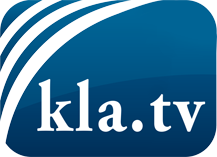 það sem fjölmiðlar ættu ekki að þegja um ...fáheyrt frá fólkinu, für das Volk ...reglulegar fréttir á www.kla.tv/isÞað borgar sig að fylgjast með!Ókeypis áskrift með mánaðarlegu fréttabréfi á netfangið
þitt færðu hér: www.kla.tv/abo-isÁbending öryggisins vegna:Mótraddir eru því miður æ oftar þaggaðar niður eða þær ritskoðaðar. Svo lengi sem flytjum ekki fréttir samkvæmt áhuga og hugmyndafræði kerfispressan getum við sífellt reikna með því að leitað sé eftir tilliástæðum til þess að loka fyrir eða valda Kla.TV skaða.Tengist því í dag óháð internetinu! Smellið hér: www.kla.tv/vernetzung&lang=isLicence:    Creative Commons leyfi sé höfundar getið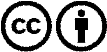 Við útbreiðslu og deilingu skal höfundar getið! Efnið má þó ekki kynna tekið úr því samhengi sem það er í.
Stofnunum reknum af opinberu fé (RÚV, GEZ, ...) er notkun óheimil án leyfis. Brot á þessum skilmálum er hægt að kæra.